С 11 февраля 2020 года администрацией муниципального образования  Васильевский сельсовет Саракташского района  организовано вручение юбилейной медали «75 лет  Победы в Великой Отечественной войне 1941-1945 гг.».  Было вручено семнадцать медалей  ветеранам на дому. Из них  по 5 медалей в  селах Татарский Саракташ, Кульчумово, Васильевка.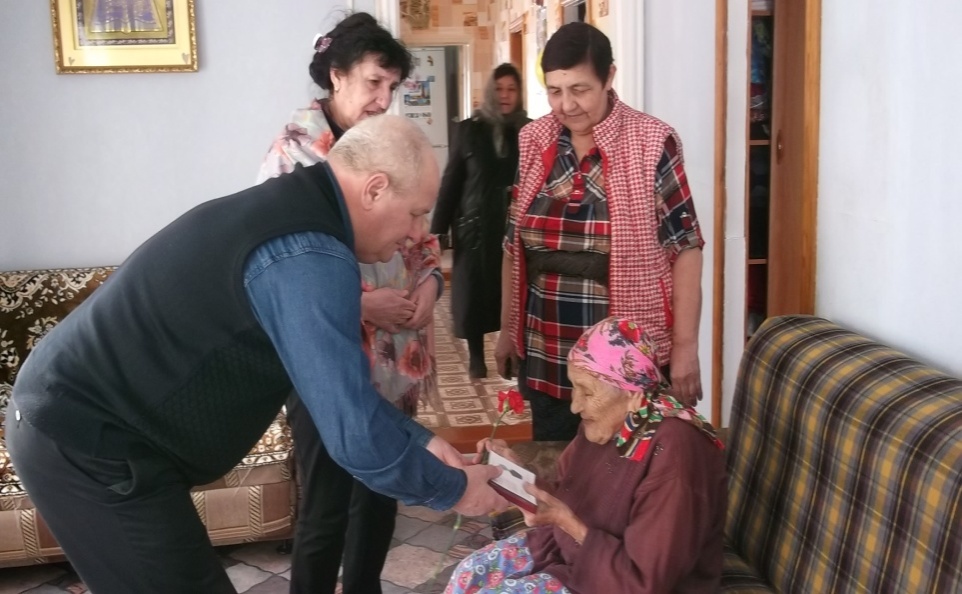 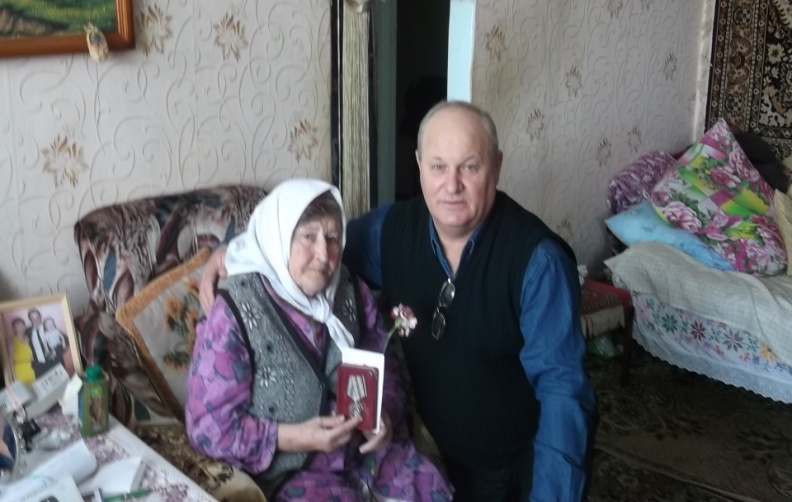 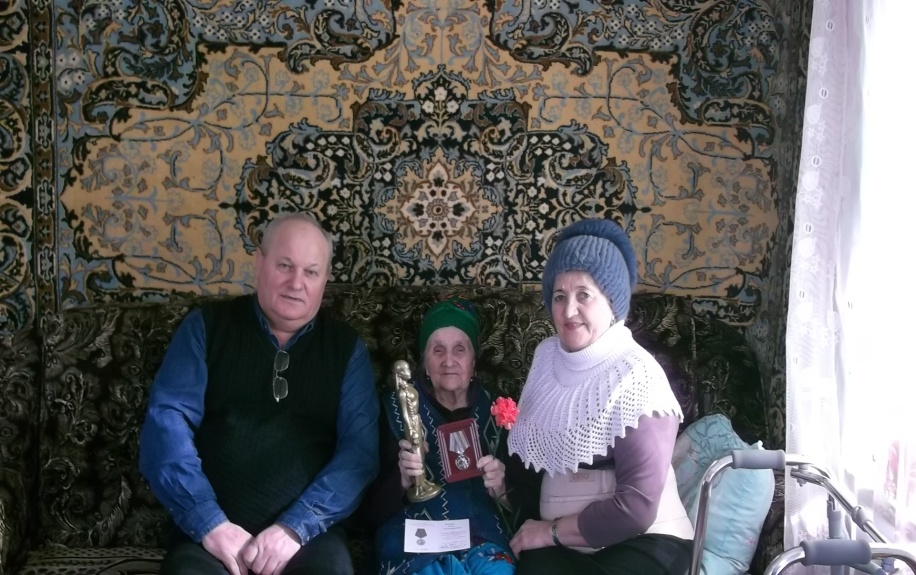 По одной медали вручили ветеранам Великой Отечественной войны в селе Новоселки и деревни Покурлей.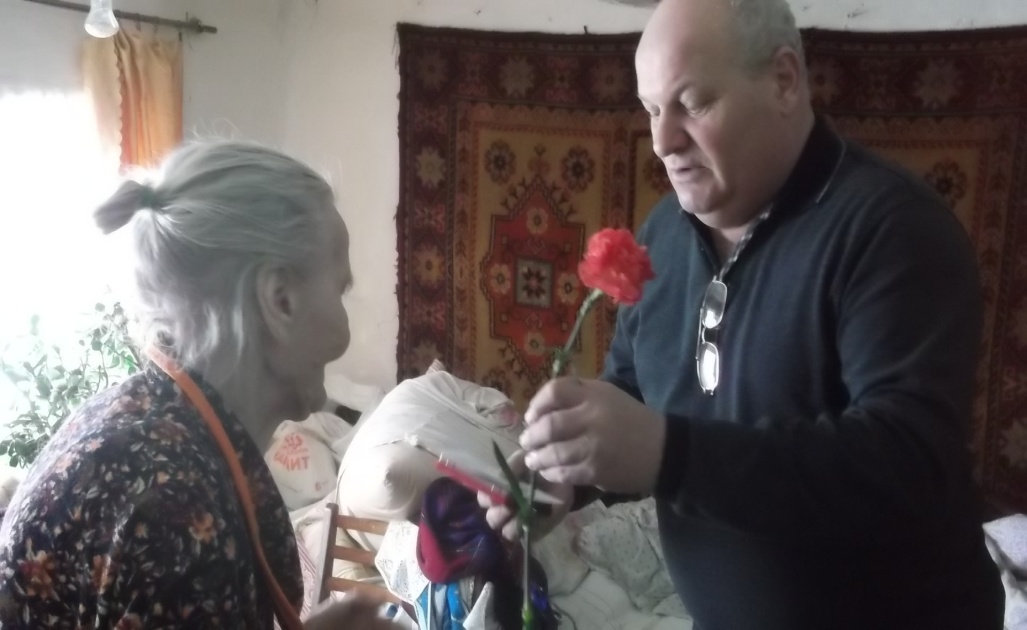 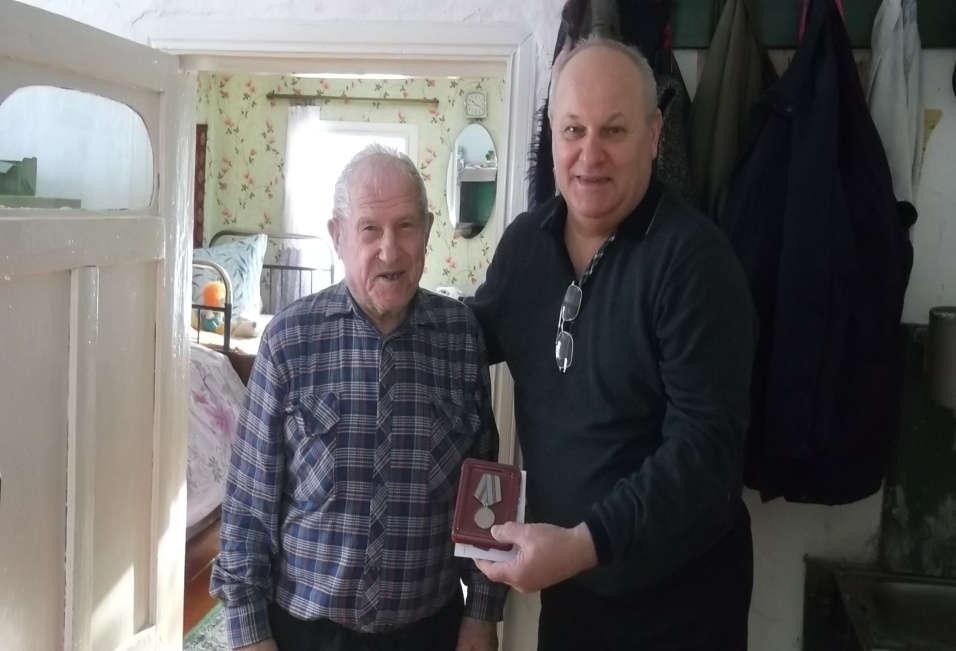       Обращаясь к ветеранам,  глава администрации Васильевского сельсовета Серединов Александр Николаевич  поблагодарил  их за  самоотверженный труд и стойкость духа, пожелал здоровья, душевного тепла и заботы близких.